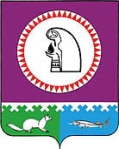 О внесении изменений в Положение об Управлении образованияадминистрации Октябрьского района,утвержденное решением Думы Октябрьского районаот 03.02.2012 № 247В целях приведения муниципальных правовых актов органов местного самоуправления Октябрьского района в соответствие с действующим законодательством Российской Федерации, Дума Октябрьского района РЕШИЛА:1. Внести в Положение об Управлении образования администрации Октябрьского района, утвержденное решением Думы Октябрьского района от 03.02.2012 № 247, следующие изменения:1.1. Изложить подпункт 4.1.19 пункта 4.1 раздела 4 в новой редакции:   «4.1.19. Участвует в профилактике терроризма, а также в минимизации и (или) ликвидации последствий проявлений терроризма на территории Октябрьского района, в том числе:1) разрабатывает и реализует муниципальные программы в области профилактики терроризма, а также минимизации и (или) ликвидации последствий его проявлений;2) организует и проводит (в том числе путем распространения информационных материалов, печатной продукции, проведения разъяснительной работы и иных мероприятий) в муниципальных образовательных организациях мероприятий, предусмотренных Комплексным планом противодействия идеологии терроризма в Российской Федерации, в том числе информационно-пропагандистские мероприятия по разъяснению сущности терроризма и его общественной опасности, и формированию у граждан неприятия его идеологии;3) участвует в мероприятиях по профилактике терроризма, а также по минимизации и (или) ликвидации последствий его проявлений, организуемых федеральными исполнительными органами и (или) исполнительными органами Ханты-Мансийского автономного округа - Югры;4) обеспечивает выполнение требований к антитеррористической защищенности объектов, находящихся в муниципальной собственности или в ведении органов местного самоуправления;5) направляет предложения по вопросам участия в профилактике терроризма, а также в минимизации и (или) ликвидации последствий его проявлений в исполнительные органы Ханты-Мансийского автономного округа - Югры;6) организует и осуществляет мониторинг выполнения требований законодательства в сфере антитеррористической защищенности объектов образования Октябрьского района;7) осуществляет иные полномочия по решению вопросов местного значения по участию в профилактике терроризма, а также в минимизации и (или) ликвидации последствий его проявлений.».1.2. Изложить раздел 6 в новой редакции: «6. Организация деятельности Управления6.1. Работники Управления назначаются на должность и освобождаются от должности распоряжением администрации Октябрьского района по согласованию с заместителем главы Октябрьского района по социальным вопросам.6.2. Общее руководство Управлением осуществляет начальник Управления, назначаемый на должность и освобождаемый от должности распоряжением администрации Октябрьского района по согласованию с заместителем главы Октябрьского района по социальным вопросам.6.3. В случае отсутствия начальника Управления (командировка, отпуск, временная нетрудоспособность и др.) по распоряжению администрации Октябрьского района его обязанности исполняет лицо, замещающее должность муниципальной службы, учрежденной для выполнения функций «руководитель», Управления.6.4. Начальник Управления:6.4.1. Осуществляет руководство деятельностью Управления на основе единоначалия и несет персональную ответственность за выполнение возложенных на Управление задач и функций, за соблюдение действующего законодательства, сохранность документов, находящихся в ведении Управления, за разглашение служебной информации, состояние трудовой и исполнительской дисциплины в Управлении.6.4.2. Подчиняется непосредственно заместителю главы Октябрьского района по социальным вопросам.6.4.3. Издает в пределах своей компетенции в соответствии с действующим законодательством и уставом Октябрьского района приказы, подлежащие обязательному исполнению работниками Управления и муниципальными образовательными организациями.6.4.4. Ходатайствует перед главой Октябрьского района по согласованию с заместителем главы Октябрьского района по социальным вопросам об установлении надбавок к должностным окладам работников Управления, о применении мер поощрения или дисциплинарного взыскания к работникам Управления, руководителям муниципальных образовательных организаций.6.4.5. Подписывает доверенности, муниципальные контракты, договоры, соглашения.6.4.6. Распределяет должностные обязанности между заместителем начальника Управления, заведующими отделами и работниками Управления, утверждает их должностные инструкции.6.4.7. Вносит главе Октябрьского района по согласованию с заместителем главы Октябрьского района по социальным вопросам предложения по кандидатурам для назначения на должность и освобождения от должности работников Управления, руководителей муниципальных образовательных организаций.6.4.8. Осуществляет иные полномочия в пределах функциональной деятельности Управления в соответствии с действующим законодательством.6.5. Работники Управления обязаны соблюдать антикоррупционное законодательство, в том числе заявлять о самоотводе при рассмотрении на заседаниях коллегиальных органов, образованных Управлением, вопросов в отношении лиц, состоящих с членом комиссии в близком родстве или свойстве (родителями, супругами, детьми, братьями, сестрами, а также братьями, сестрами, родителями, детьми супругов и супругами детей), граждан, с которыми член комиссии связан имущественными, корпоративными или иными близкими отношениями.6.6. Права, обязанности и ответственность работников Управления определяются муниципальными правовыми актами Октябрьского района, должностными инструкциями.».2. Опубликовать настоящее решение в официальном сетевом издании «Официальный сайт Октябрьского района».3.  Контроль за выполнением решения возложить на постоянную комиссию Думы Октябрьского района по социальным вопросам.Председатель Думы Октябрьского района		                                          Н.В. КочукРазослать:Заместитель главы Октябрьского района по социальным вопросам – 1 экз. (в электронном виде)Управление образования Октябрьского района – 1 экз.  Отдел муниципальной службы и кадровой политики – 1 экз.Степень публичности: МНПАПОЯСНИТЕЛЬНАЯ ЗАПИСКАк проекту решения Думы Октябрьского района«О внесении изменений в Положение об Управлении образования администрации Октябрьского района, утвержденное решением Думы Октябрьского района от 03.02.2012 № 247»Вносимые в решение Думы Октябрьского района изменения связаны с приведения муниципальных правовых актов органов местного самоуправления Октябрьского района в соответствие с действующим законодательством Российской Федерации.Сравнительная редакция:Исполняющий обязанности начальникаУправления образованияадминистрации Октябрьского района						В.А. Воробьев ПРОЕКТПРОЕКТПРОЕКТПРОЕКТПРОЕКТПРОЕКТПРОЕКТПРОЕКТПРОЕКТПРОЕКТМуниципальное образованиеОктябрьский районДУМАРЕШЕНИЕМуниципальное образованиеОктябрьский районДУМАРЕШЕНИЕМуниципальное образованиеОктябрьский районДУМАРЕШЕНИЕМуниципальное образованиеОктябрьский районДУМАРЕШЕНИЕМуниципальное образованиеОктябрьский районДУМАРЕШЕНИЕМуниципальное образованиеОктябрьский районДУМАРЕШЕНИЕМуниципальное образованиеОктябрьский районДУМАРЕШЕНИЕМуниципальное образованиеОктябрьский районДУМАРЕШЕНИЕМуниципальное образованиеОктябрьский районДУМАРЕШЕНИЕМуниципальное образованиеОктябрьский районДУМАРЕШЕНИЕ«»200г.№пгт. Октябрьскоепгт. Октябрьскоепгт. Октябрьскоепгт. Октябрьскоепгт. Октябрьскоепгт. Октябрьскоепгт. Октябрьскоепгт. Октябрьскоепгт. Октябрьскоепгт. ОктябрьскоеГлава Октябрьского района                       С.В. ЗаплатинИсполнитель:Фаева Татьяна Андреевна, заведующий отделом общего образования Управления образования администрации Октябрьского района, тел. 28-178, 476Согласовано:Заместитель главы Октябрьского района по социальным вопросам                       В.А. Воробьев Исполняющий обязанностизаместителя главы Октябрьского районапо внутренней политики                          В.Н. КовригоЗаведующий юридическим отделомЛ.Ю. ДаниленкоЗаведующий отделом муниципальной службы и кадровой политикиМ.А. КузнецоваДокладчик Ф.И.О.,должность,номер телефонаДата поступления проекта решенияЗаключение по проекту решения,номер заключения,дата, подписьФаеваТатьяна Андреевна,заведующий отделом общего образования Управления образования администрации Октябрьского района,8 (34678) 28-178, 4764.1.19. Осуществляет: 1) реализацию муниципальных программ в области профилактики терроризма, а также минимизации и (или) ликвидации последствий его проявлений;2) организацию и проведение (в том числе путем распространения информационных материалов, печатной продукции, проведения разъяснительной работы и иных мероприятий) в муниципальных образовательных организациях мероприятий, предусмотренных Комплексным планом противодействия идеологии терроризма в Российской Федерации, в том числе информационно-пропагандистские мероприятия по разъяснению сущности терроризма и его общественной опасности, и формированию у граждан неприятия его идеологии;3) участие в мероприятиях по профилактике терроризма, а также по минимизации и (или) ликвидации последствий его проявлений, организуемых федеральными органами исполнительной власти и (или) органами исполнительной власти и (или) исполнительными органами государственной власти Ханты-Мансийского автономного округа – Югры;4) обеспечение выполнения требований к антитеррористической защищенности объектов, находящихся в муниципальной собственности или в ведении органов местного самоуправления;5) направление предложений по вопросам участия в профилактике терроризма, а также в минимизации и (или) ликвидации последствий его проявлений в органы исполнительной власти Ханты-Мансийского автономного округа – Югры; 6) иные полномочия по решению вопросов местного значения по участию в профилактике терроризма, а также в минимизации и (или) ликвидации последствий его проявлений.6. Руководство Управлением 6.1. Общее руководство Управлением осуществляет начальник Управления, назначаемый на должность и освобождаемый от должности распоряжением администрации Октябрьского района по согласованию с заместителем главы администрации Октябрьского района по социальным вопросам. 6.2. Начальник Управления подчиняется непосредственно заместителю главы администрации Октябрьского района по социальным вопросам. 6.3. Начальник Управления осуществляет руководство Управлением на принципах единоначалия и несет персональную ответственность за выполнение возложенных на Управление задач и функций. 6.4. В случае отсутствия начальника Управления (командировка, отпуск, временная нетрудоспособность и др.) по распоряжению администрации Октябрьского района его обязанности исполняет заместитель начальника Управления. 6.5. Начальник Управления: 6.5.1. Издает приказы, обязательные для исполнения всеми работниками Управления и муниципальных организаций образования. 6.5.2. Ходатайствует перед главой Октябрьского района об установлении надбавок к должностным окладам работников, о применении мер материального поощрения или дисциплинарного взыскания к работникам Управления. 6.5.3. Подписывает доверенности, муниципальные контракты, договоры, соглашения. 6.5.4. Осуществляет иные полномочия в пределах функциональной деятельности Управления. 4.1.19. Участвует в профилактике терроризма, а также в минимизации и (или) ликвидации последствий проявлений терроризма на территории Октябрьского района, в том числе:1) разрабатывает и реализует муниципальные программы в области профилактики терроризма, а также минимизации и (или) ликвидации последствий его проявлений;2) организует и проводит (в том числе путем распространения информационных материалов, печатной продукции, проведения разъяснительной работы и иных мероприятий) в муниципальных образовательных организациях мероприятий, предусмотренных Комплексным планом противодействия идеологии терроризма в Российской Федерации, в том числе информационно-пропагандистские мероприятия по разъяснению сущности терроризма и его общественной опасности, и формированию у граждан неприятия его идеологии;3) участвует в мероприятиях по профилактике терроризма, а также по минимизации                   и (или) ликвидации последствий его проявлений, организуемых федеральными исполнительными органами и (или) исполнительными органами Ханты-Мансийского автономного округа - Югры;4) обеспечивает выполнение требований к антитеррористической защищенности объектов, находящихся в муниципальной собственности или в ведении органов местного самоуправления;5) направляет предложения по вопросам участия в профилактике терроризма, а также в минимизации и (или) ликвидации последствий его проявлений в исполнительные органы Ханты-Мансийского автономного округа – Югры;6) организует и осуществляет мониторинг выполнения требований законодательства                        в сфере антитеррористической защищенности объектов образования Октябрьского района;7) осуществляет иные полномочия по решению вопросов местного значения                                                     по участию в профилактике терроризма, а также в минимизации и (или) ликвидации последствий его проявлений.».6. Организация деятельности Управления6.1. Работники Управления назначаются на должность и освобождаются от должности распоряжением администрации Октябрьского района по согласованию с заместителем главы Октябрьского района по социальным вопросам.6.2. Общее руководство Управлением осуществляет начальник Управления, назначаемый на должность и освобождаемый от должности распоряжением администрации Октябрьского района по согласованию с заместителем главы Октябрьского района                                   по социальным вопросам.6.3. В случае отсутствия начальника Управления (командировка, отпуск, временная нетрудоспособность и др.) по распоряжению администрации Октябрьского района его обязанности исполняет лицо, замещающее должность муниципальной службы, учрежденной для выполнения функций «руководитель», Управления.6.4. Начальник Управления:6.4.1. Осуществляет руководство деятельностью Управления на основе единоначалия              и несет персональную ответственность за выполнение возложенных на Управление задач                   и функций, за соблюдение действующего законодательства, сохранность документов, находящихся в ведении Управления, за разглашение служебной информации, состояние трудовой и исполнительской дисциплины в Управлении.6.4.2. Подчиняется непосредственно заместителю главы Октябрьского района                         по социальным вопросам.6.4.3. Издает в пределах своей компетенции в соответствии с действующим законодательством и уставом Октябрьского района приказы, подлежащие обязательному исполнению работниками Управления и муниципальными образовательными организациями.6.4.4. Ходатайствует перед главой Октябрьского района по согласованию                                с заместителем главы Октябрьского района по социальным вопросам об установлении надбавок к должностным окладам работников Управления, о применении мер поощрения                         или дисциплинарного взыскания к работникам Управления, руководителям муниципальных образовательных организаций.6.4.5. Подписывает доверенности, муниципальные контракты, договоры, соглашения.6.4.6. Распределяет должностные обязанности между заместителем начальника Управления, заведующими отделами и работниками Управления, утверждает их должностные инструкции.6.4.7. Вносит главе Октябрьского района по согласованию с заместителем главы Октябрьского района по социальным вопросам предложения по кандидатурам для назначения на должность и освобождения от должности работников Управления, руководителей муниципальных образовательных организаций.6.4.8. Осуществляет иные полномочия в пределах функциональной деятельности Управления в соответствии с действующим законодательством.6.5. Работники Управления обязаны соблюдать антикоррупционное законодательство, в том числе заявлять о самоотводе при рассмотрении на заседаниях коллегиальных органов, образованных Управлением, вопросов в отношении лиц, состоящих с членом комиссии в близком родстве или свойстве (родителями, супругами, детьми, братьями, сестрами, а также братьями, сестрами, родителями, детьми супругов и супругами детей), граждан, с которыми член комиссии связан имущественными, корпоративными или иными близкими отношениями.6.6. Права, обязанности и ответственность работников Управления определяются муниципальными правовыми актами Октябрьского района, должностными инструкциями.».